PRIJAVNICA NA STROKOVNO SREČANJESKLOP B »AGRONOMIJA«Ime in priimek: _________________________________________________________________________Naslov: _______________________________________________________________________________Poštna številka in pošta:__________________________________________________________________E- poštni naslov: ________________________________________________________________________Številka mobilnega telefona:________________________________________________________________KMG MID številka: _______________________________________________________________________Udeležil/udeležila se bom strokovnega srečanja v oljkarstvu dne 6.9.2022.					Koristil/koristila bom brezplačen avtobusni prevoz za prihod v Koper (obkroži):   		DA		NE       Če DA, obvezno izberi mesto vstopa na avtobus:  				 Nova Gorica    	 Ajdovščina     Izpolnjeno prijavnico z označeno udeležbo posredujete osebi, ki je navedena kot kontaktna oseba. Kontaktna oseba: Vasja Juretič, 041 779 255, vasja.juretic@go.kgzs.si;  Srečko Horvat, 05 731 28 53, srecko.horvat@go.kgzs.si; Michaela Vidič, 05 335 12 12, michaela.vidic@go.kgzs.si)Izjava:Soglašam, da sme izvajalec strokovnih srečanj s področja agronomije, zgoraj navedene podatke, uporabiti in obdelovati skladno z veljavno zakonodajo.Spodaj podpisani/a izjavljam, da kmetijsko gospodarstvo, ki ga zastopam na strokovnem srečanju,  izpolnjuje pogoje za udeležbo, kar je razvidno iz zadnje oddane zbirne vloge.Z udeležbo na dogodku soglašam s fotografiranjem in snemanjem ter s posredovanjem slikovnega gradiva na ARSKTRP in MKGP z namenom objave na spletnih straneh Mreže za podeželje._______________							____________________(datum)								(podpis)Vaša prijava je zavezujoča. V kolikor se v primeru neodložljivih obveznosti ne bi mogli udeležiti delavnice, vas naprošamo, da nas o tem pravočasno obvestite in zagotovite ustrezno zamenjavo. 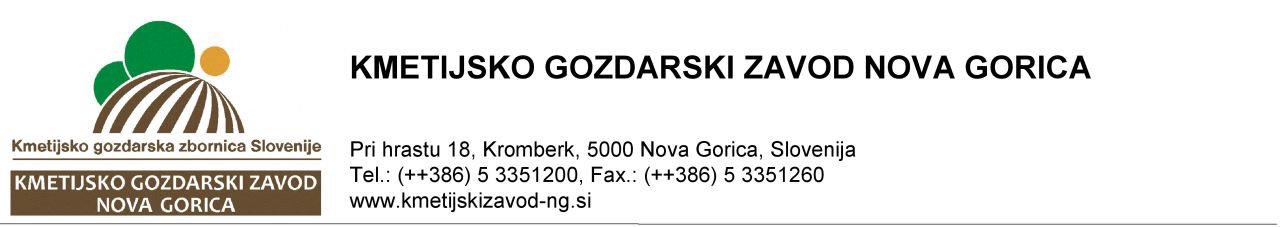 